IEEE P802.11
Wireless LANsAbstractThis submission proposes a resolution for CID 1606.Revisions:Rev 0: Initial version of the document. Interpretation of a Motion to AdoptA motion to approve this submission means that the editing instructions and any changed or added material are actioned in the TGbe D0.3 Draft.  This introduction is not part of the adopted material.Editing instructions formatted like this are intended to be copied into the TGbe D0.3 Draft (i.e. they are instructions to the 802.11 editor on how to merge the text with the baseline documents).TGbe Editor: Editing instructions preceded by “TGbe Editor” are instructions to the TGbe editor to modify existing material in the TGbe draft.  As a result of adopting the changes, the TGbe editor will execute the instructions rather than copy them to the TGbe Draft.CID 1606DiscussionIn the 11ax spec, 27.3.2.3 (Null subcarriers) describes null subcarriers for each bandwidth and is placed right before the section for pilot subcarriers within the Subcarrier and resource allocation section.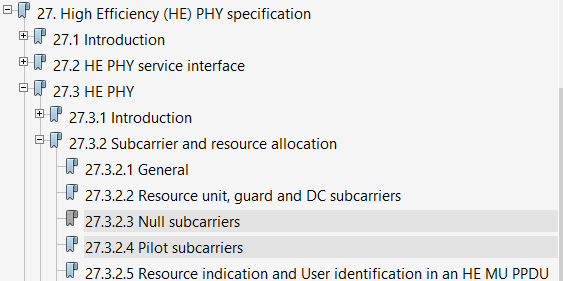 Thus, I suggest to create a new section for null subcarriers right berfore 36.3.2.4 (Pilot subcarriers) and the proposed text is based on the 11ax spec.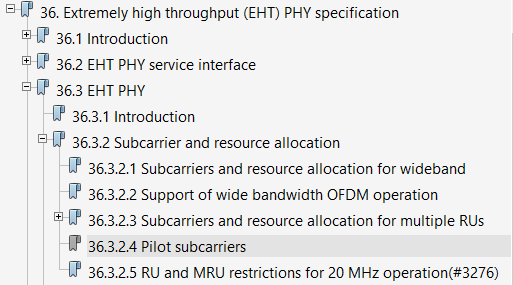 TGbe Editor: Please create the following new section right before 36.3.2.4 (Pilot Subcarriers):Comment Resolution for CID 1606Date:  2021-03-29Author(s):NameAffiliationAddressPhoneEmailEunsung ParkLG Electronics19, Yangjae-daero 11gil, Seocho-gu, Seoul 137-130, Korea esung.park@lge.comDongguk LimLG Electronics19, Yangjae-daero 11gil, Seocho-gu, Seoul 137-130, Korea dongguk.lim@lge.comJinyoung ChunLG Electronics19, Yangjae-daero 11gil, Seocho-gu, Seoul 137-130, Korea jiny.chun@lge.comJinsoo ChoiLG Electronics19, Yangjae-daero 11gil, Seocho-gu, Seoul 137-130, Korea js.choi@lge.comCIDClausePP.LLCommentProposed ChangeResolution160636.3.2.1176.05There is no detail on Null Subcarriers, e.g., its subcarrier indices.Specify the indices for Null Subcarriers.RevisedIn the 11ax spec, there is a section which describes null subcarriers. Similarly, add a new section and texts for null subcarriers.TGbe editor to make the changes shown in 11-21/0551r0.